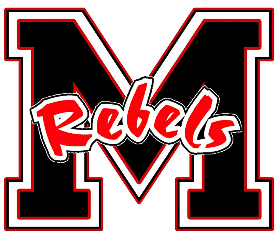 Maryville High School Soccer Emergency Action PlanIf an athletic trainer is not present at emergency, call 911 before contacting the athletic trainer!Situations when 911 should be called are:-An athlete is not breathing-An athlete has lost consciousness-It is suspected that an athlete may have a neck or back injury-An athlete has an open fracture (bone has punctured through the skin)-Severe heat exhaustion or suspected heat stroke-Severe bleeding that cannot be stoppedChain of CommandTeam PhysicianCertified Athletic TrainerSchool Resource OfficerAthletic DirectorGame AdministratorAdministratorHead CoachAssistant CoachSports Medicine Student AssistantOther AthletesMaryville High School Soccer is located behind Maryville Academy and John Sevier Elementary:1905 Sequoyah AvenueMaryville, TN 37804- The main entrance MHS Soccer Field is through the parking lot at Maryville Academy.  The closest intersection is Brentwood Drive and Sequoyah Avenue. Field Directions (Soccer Fields)- EMS Route: Sevierville Road, Brentwood Drive, Sequoyah Avenue.  Parking lot to soccer field is on the left.-Designate one person to meet ambulance at the entrance to the parking lot and another at the field entrance.  Direct EMS to the field.Location of AED’s Press Box at Softball Field